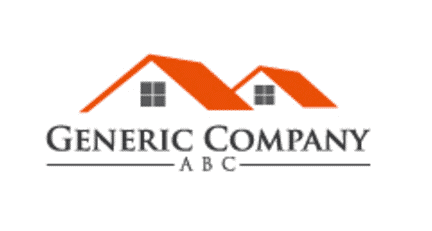 March 2, 2023Company Legal Name – Generic Company ABC
Company’s Registered Address – 1234 Main Street, New York, NYTo whom it may concern:Here is the ownership structure and Ultimate Beneficiary Owners of Generic Company ABC:Here is the list of current Directors of Generic ABC CompanyKind regards, 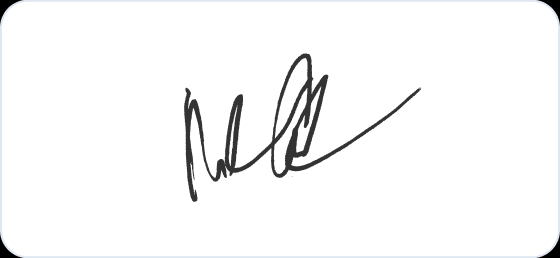 Bruce Wayne
CEOUltimate Beneficiary Owner(s)Percentage OwnedBruce Wayne50%Alfred Pennyworth50%NameTitleRichard GraysonCFOSelina KyleCTO